北汽福田汽车股份有限公司招聘会内容：一、公司介绍北汽福田汽车股份有限公司（简称福田汽车）是中国品种最全、规模最大的商用车企业。福田汽车成立于1996年8月28日，1998年6月在上海证券交易所上市，股票代码600166。现有资产300多亿元，员工近4万人，品牌价值达508.76亿元。2012年，商用车产销量排名全球第一位。北京是福田汽车的全球总部所在地，也是福田汽车的创新中心和业务管理与运营中心。此外，福田汽车在国内的京、鲁、湘、粤、冀、鄂、辽、新等多省市拥有整车和零部件事业部；在中国、日本、德国、中国台湾等国家和地区拥有研发分支机构；在印度、俄罗斯设立了事业部，在全球20多个国家设有KD工厂，产品出口到80多个国家和地区。二、专业需求联系方式：公司名称：北汽福田汽车股份有限公司公司地址：北京市昌平区 传 真：Email ：yxzhaopin@foton.com.cn公司主页：www.foton.com.cn*工作地点： 资料下载：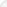 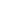 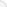 北汽福田汽车股份有限公司北汽福田汽车股份有限公司北汽福田汽车股份有限公司北汽福田汽车股份有限公司简介        北汽福田汽车股份有限公司（简称福田汽车）成立于1996年8月28日，总部位于北京市昌平区，现有资产近300亿元，员工4万人。福田汽车以北京为管理中心，在京、津、鲁、湘、粤、冀、鄂、辽、新等9个省市区拥有整车和零部件事业部，在中国、日本、德国、中国台湾等国家和地区拥有研发分支机构。2010年，福田汽车品牌价值达388.72亿元，商用车领域排名第一；2010年，福田汽车销售量超过68万辆，连续两年位居全球商用车销量第一位。         自成立以来，福田汽车依托完善的法人治理结构，坚持走技术创新、市场创新、机制创新和管理创新之路，实现了快速发展，并成长为中国汽车行业自主品牌和自主创新的中坚力量。目前福田汽车旗下拥有欧曼、欧V、欧马可、蒙派克、迷迪、风景、传奇、奥铃、萨普、拓路者、时代等十一大产品品牌。        福田汽车以成为世界知名品牌为目标，主动承担社会责任、不断创新商业实践、推动价值成长。福田汽车被全国政协主席贾庆林同志称赞为“集诸多改革成果于一身的现代化企业”，业界称之为“中国汽车行业发展速度最快、成长性最好的企业”，先后荣获“全国先进基层党组织”、“全国五一劳动奖状”、“全国五四红旗团委”、“全国机械行业企业形象十佳”、“全国质量管理先进企业”、 “中国商用车第一品牌”、“中国制造行业内最具成长力的自主品牌企业”、“最佳消费者关系奖”、“全国自主创新典型企业”等荣誉称号。         福田汽车坚持把“新能源的研发与应用”作为企业可持续发展的核心战略，不断加大科技创新的投入，大力推动以商业价值实现为基础的科技创新。2008年福田汽车被国家科技部和北京市政府授予北京新能源汽车设计制造产业基地称号。以此为基础，福田汽车联合众多新能源领域的产学研机构和产业链上下游企业共同成立了中国首个新能源汽车产业联盟——北京新能源汽车产业联盟。         未来，福田汽车将坚持“商业模式、科技创新、管理创新、人才开发”的经营方针，以发展自主品牌为主线，全面实施“福田汽车2020”战略，积极发展汽车与新能源汽车、新能源、汽车物联网、金融服务业、重型机械等五大产业，实施“5+3+1”战略，在俄罗斯、印度、巴西、墨西哥、印尼五个国家分别建立年产10万辆汽车的工厂，突破北美、欧盟、日韩等三个最发达地区市场，在中国建设全球总部，建设全球创新中心、业务管理和运营中心，确保在中国市场的领导者地位。到 2020年，福田汽车将成为时尚科技与人文环保高度融合的综合性国际汽车企业，年产销汽车达到400万辆，实现销售收入5000亿元，进入世界汽车企业十强，建成世界级主流汽车企业。北汽福田汽车股份有限公司简介        北汽福田汽车股份有限公司（简称福田汽车）成立于1996年8月28日，总部位于北京市昌平区，现有资产近300亿元，员工4万人。福田汽车以北京为管理中心，在京、津、鲁、湘、粤、冀、鄂、辽、新等9个省市区拥有整车和零部件事业部，在中国、日本、德国、中国台湾等国家和地区拥有研发分支机构。2010年，福田汽车品牌价值达388.72亿元，商用车领域排名第一；2010年，福田汽车销售量超过68万辆，连续两年位居全球商用车销量第一位。         自成立以来，福田汽车依托完善的法人治理结构，坚持走技术创新、市场创新、机制创新和管理创新之路，实现了快速发展，并成长为中国汽车行业自主品牌和自主创新的中坚力量。目前福田汽车旗下拥有欧曼、欧V、欧马可、蒙派克、迷迪、风景、传奇、奥铃、萨普、拓路者、时代等十一大产品品牌。        福田汽车以成为世界知名品牌为目标，主动承担社会责任、不断创新商业实践、推动价值成长。福田汽车被全国政协主席贾庆林同志称赞为“集诸多改革成果于一身的现代化企业”，业界称之为“中国汽车行业发展速度最快、成长性最好的企业”，先后荣获“全国先进基层党组织”、“全国五一劳动奖状”、“全国五四红旗团委”、“全国机械行业企业形象十佳”、“全国质量管理先进企业”、 “中国商用车第一品牌”、“中国制造行业内最具成长力的自主品牌企业”、“最佳消费者关系奖”、“全国自主创新典型企业”等荣誉称号。         福田汽车坚持把“新能源的研发与应用”作为企业可持续发展的核心战略，不断加大科技创新的投入，大力推动以商业价值实现为基础的科技创新。2008年福田汽车被国家科技部和北京市政府授予北京新能源汽车设计制造产业基地称号。以此为基础，福田汽车联合众多新能源领域的产学研机构和产业链上下游企业共同成立了中国首个新能源汽车产业联盟——北京新能源汽车产业联盟。         未来，福田汽车将坚持“商业模式、科技创新、管理创新、人才开发”的经营方针，以发展自主品牌为主线，全面实施“福田汽车2020”战略，积极发展汽车与新能源汽车、新能源、汽车物联网、金融服务业、重型机械等五大产业，实施“5+3+1”战略，在俄罗斯、印度、巴西、墨西哥、印尼五个国家分别建立年产10万辆汽车的工厂，突破北美、欧盟、日韩等三个最发达地区市场，在中国建设全球总部，建设全球创新中心、业务管理和运营中心，确保在中国市场的领导者地位。到 2020年，福田汽车将成为时尚科技与人文环保高度融合的综合性国际汽车企业，年产销汽车达到400万辆，实现销售收入5000亿元，进入世界汽车企业十强，建成世界级主流汽车企业。北汽福田汽车股份有限公司简介        北汽福田汽车股份有限公司（简称福田汽车）成立于1996年8月28日，总部位于北京市昌平区，现有资产近300亿元，员工4万人。福田汽车以北京为管理中心，在京、津、鲁、湘、粤、冀、鄂、辽、新等9个省市区拥有整车和零部件事业部，在中国、日本、德国、中国台湾等国家和地区拥有研发分支机构。2010年，福田汽车品牌价值达388.72亿元，商用车领域排名第一；2010年，福田汽车销售量超过68万辆，连续两年位居全球商用车销量第一位。         自成立以来，福田汽车依托完善的法人治理结构，坚持走技术创新、市场创新、机制创新和管理创新之路，实现了快速发展，并成长为中国汽车行业自主品牌和自主创新的中坚力量。目前福田汽车旗下拥有欧曼、欧V、欧马可、蒙派克、迷迪、风景、传奇、奥铃、萨普、拓路者、时代等十一大产品品牌。        福田汽车以成为世界知名品牌为目标，主动承担社会责任、不断创新商业实践、推动价值成长。福田汽车被全国政协主席贾庆林同志称赞为“集诸多改革成果于一身的现代化企业”，业界称之为“中国汽车行业发展速度最快、成长性最好的企业”，先后荣获“全国先进基层党组织”、“全国五一劳动奖状”、“全国五四红旗团委”、“全国机械行业企业形象十佳”、“全国质量管理先进企业”、 “中国商用车第一品牌”、“中国制造行业内最具成长力的自主品牌企业”、“最佳消费者关系奖”、“全国自主创新典型企业”等荣誉称号。         福田汽车坚持把“新能源的研发与应用”作为企业可持续发展的核心战略，不断加大科技创新的投入，大力推动以商业价值实现为基础的科技创新。2008年福田汽车被国家科技部和北京市政府授予北京新能源汽车设计制造产业基地称号。以此为基础，福田汽车联合众多新能源领域的产学研机构和产业链上下游企业共同成立了中国首个新能源汽车产业联盟——北京新能源汽车产业联盟。         未来，福田汽车将坚持“商业模式、科技创新、管理创新、人才开发”的经营方针，以发展自主品牌为主线，全面实施“福田汽车2020”战略，积极发展汽车与新能源汽车、新能源、汽车物联网、金融服务业、重型机械等五大产业，实施“5+3+1”战略，在俄罗斯、印度、巴西、墨西哥、印尼五个国家分别建立年产10万辆汽车的工厂，突破北美、欧盟、日韩等三个最发达地区市场，在中国建设全球总部，建设全球创新中心、业务管理和运营中心，确保在中国市场的领导者地位。到 2020年，福田汽车将成为时尚科技与人文环保高度融合的综合性国际汽车企业，年产销汽车达到400万辆，实现销售收入5000亿元，进入世界汽车企业十强，建成世界级主流汽车企业。